学校施設（体育館）ご利用の皆さまへ　　　　　　　　令和6年2月20日改訂★長寿命化改良工事のお知らせ★大東市教育委員会大東市立住道南小学校◎長寿命化改良工事のため、下記の期間中、運動場はご利用になれません。ご了承ください。≪令和4年10月１日（土）～令和６年4月7日（日）≫◎体育館ご利用の際には、以下の事項を遵守していただきますようご協力をお願いいたします。運動場への立ち入りはご遠慮願います。➀ 平日に利用される方は、西門からお入りください。また、土・日・祝日に利用される方は、南京錠（ALPHA-30E040）で西門を開けてご利用ください。帰りの際、忘れず施錠してください。②　駐車スペースはご利用になれません。自家用車での来校はご遠慮ください。③ 工事のため、駐輪スペースが縮小されており、台数に限りがあります。可能な限り、自転車での来校はご遠慮ください。承ください。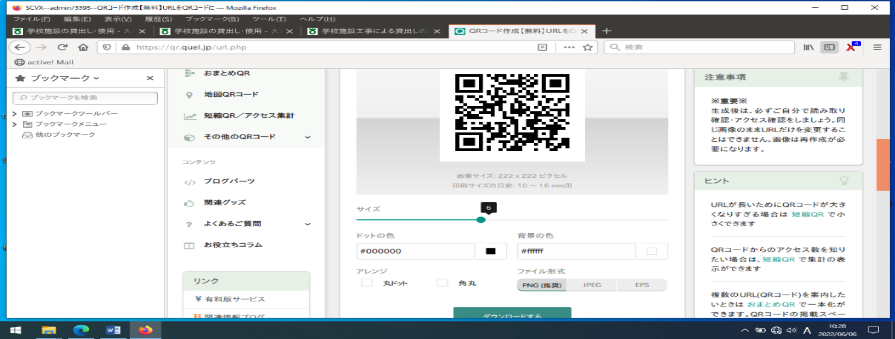 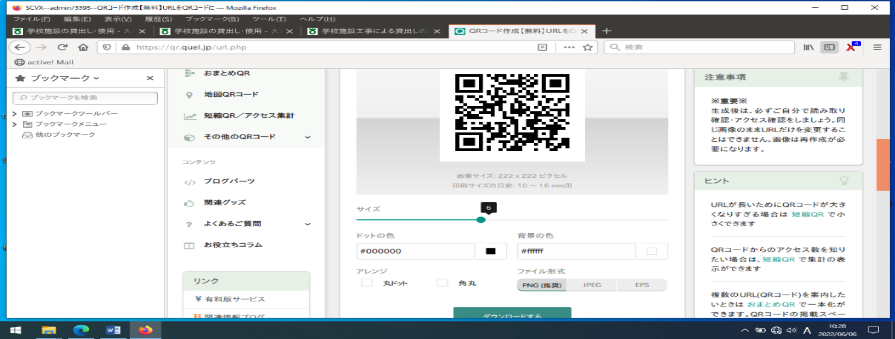 